Lección 7: Números hasta 100,000Escribamos, leamos y representemos números de varios dígitos.7.1: Contemos y escribamos númerosSigue las instrucciones y escribe los números en los espacios dados. El primer número ya está escrito.Cuenta de 1,000 en 1,0005,000 , _____________, _____________, _____________, _____________, _____________Cuenta de 100 en 1009,500 , _____________, _____________, _____________, _____________, _____________Cuenta de 10 en 109,950 , _____________, _____________, _____________, _____________, _____________Cuenta de 1 en 19,995, _____________, _____________, _____________, _____________, _____________Completa cada afirmación:Diez mil es 1 más que _____________.Diez mil es 1,000 más que _____________.Diez mil es 10 más que _____________.Diez mil es 100 más que _____________.7.2: Muchos milesCompleta la tabla para mostrar cuántas unidades de mil hay en cada número. En la última fila, escribe tu propio número de cinco dígitos.Con tu compañero, nombra cada número en palabras (por ahora no llenes la última columna).En la fila primera fila (en el encabezado) de la última columna, escribe “número de unidades de diez mil”. Completa la tabla para mostrar cuántas unidades de diez mil hay en cada número.Estos son cuatro números:20,50051,30082,0505,970¿Cuál número tiene un 5 en la posición de las unidades de mil?¿Cuál número tiene un 5 en la posición de las unidades de diez mil?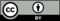 © CC BY 2021 Illustrative Mathematics®númeronúmero de unidades de milnombre en palabras10,00010diez mil20,00090,00011,00027,00098,000